Отчет за 2017-2018 учебный год о деятельности Управляющего совета Муниципального бюджетного дошкольного образовательного учреждения «Центр развития ребенка – Ножовский детский сад»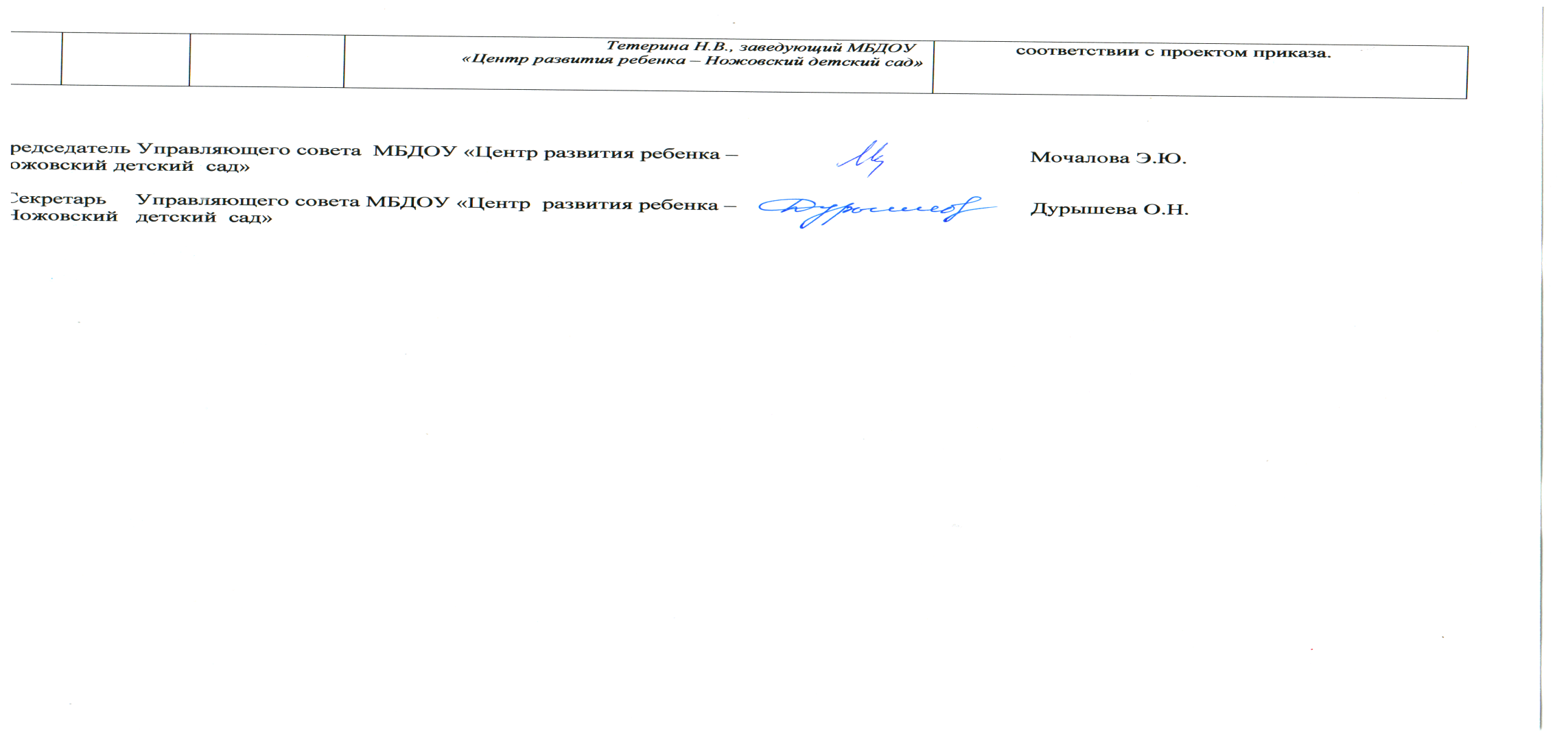 №№ заседанияДатаПовесткаПринятое решение1.1.28.09.20171. Знакомство с  годовым  планом работы МБДОУ «Центр развития ребенка – Ножовский детский сад»  на 2017-2018 учебный год                     Тетерина Н.В.,  заведующий МБДОУ                     «Центр развития ребенка – Ножовский детский сад»2. Утверждение  плана работы Управляющего совета МБДОУ «Центр развития ребенка – Ножовский детский сад» на 2017-2018 учебный год                                                             Мочалова Э.Ю.., председатель Управляющего совета МБДОУ «Центр развития ребенка – Ножовский детский сад»3. Об организации и проведении тематической недели по Правилам дорожного движения                                        Дурышева О.Н.,старший воспитатель МБДОУ «Центр развития ребенка – Ножовский детский сад»4. О распределение стимулирующих выплат педагогическим  работникам МБДОУ «Центр развития ребенка – Ножовский детский сад» за сентябрь 2017 года                                                 Тетерина Н.В. заведующий МБДОУ «Центр развития ребенка – Ножовский детский сад»Информацию Тетериной  Н.В., заведующего МБДОУ «Центр развития ребенка – Ножовский детский сад», принять к сведению;Информацию Мочаловой Э.Ю., председателя Управляющего совета МБДОУ «Центр развития ребенка – Ножовский детский сад», принять к сведению;Информацию Дурышевой О.Н., старшего воспитателя МБДОУ «Центр развития ребенка – Ножовский детский сад», принять к сведению;Управляющему совета МБДОУ «Центр развития ребенка – Ножовский детский сад» оказать помощь в размножении и распространении памяток «Осторожно! На дороге дети!»;Произвести стимулирующие выплаты педагогическим работникам за сентябрь 2017 года в соответствии с проектом приказа.2.2.27.10.2017О проведении общего родительского собрания                           Тетерина Н.В., заведующий МБДОУ                 «Центр развития ребенка – Ножовский детский сад»                              2. Об организации и проведении осенних праздников                                 Дурышева О.Н., старший воспитатель МБДОУ «Центр развития ребенка – Ножовский детский сад»3.О распределение стимулирующих выплат педагогическим  работникам МБДОУ «Центр развития ребенка – Ножовский детский сад» за октябрь 2017 года                                                    Тетерина Н.В., заведующий МБДОУ                                                                                             «Центр развития ребенка – Ножовский детский сад» Информацию Тетериной  Н.В., заведующего МБДОУ «Центр развития ребенка – Ножовский детский сад», принять к сведению;Управляющему совету МБДОУ «Центр развития ребенка – Ножовский детский сад» привлечь родителей (законных представителей)  к участию в общем родительском собрании;Информацию Дурышеой О.Н.,  старшего воспитателя МБДОУ «Центр развития ребенка – Ножовский детский сад»,  принять к сведению;Управляющему совету  оказать помощь в подготовке атрибутов и в оформлении музыкального зала  к празднику;Произвести стимулирующие выплаты педагогическим работникам за октябрь 2017 года  в соответствии с проектом приказа.3.3.27.11.20171.Отчет Управляющего совета по контролю  за качеством и безопасностью  образовательного процесса в МБДОУ «Центр развития ребенка – ножовский детский сад»Мочалова Э.Ю., председатель Управляющего совета МБДОУ «Центр развития ребенка – Ножовский детский сад»2.Об организации и проведении Дня открытых дверей и праздника, посвященного  дню Матери                                 Дурышева О.Н., старший воспитатель МБДОУ «Центр развития ребенка – Ножовский детский сад»3.О распределении стимулирующих выплат педагогическим работникам МБДОУ «Центр развития ребенка – Ножовский детский сад» за ноябрь 2017 года                              Тетерина Н.В., заведующий МБДОУ «Центр развития ребенка – Ножовский детский сад»Информацию Мочаловой Э.Ю., председателя Управляющего совета МБДОУ «Центр развития ребенка – Ножовский детский сад, принять к сведению;Информацию Дурышевой О.Н., старшего воспитателя МБДОУ «Центр развития ребенка – Ножовский детский сад»,  принять к сведению;Членам Управляющего совета оказать помощь в оформлении музыкального зала и привлечь родителей (законных представителей) к участию в Дне  открытых дверей и праздничном   концерте, посвященного Дню матери;Произвести стимулирующие выплаты педагогическим работникам за ноябрь 2017 года  в соответствии с проектом приказа.4.4.27.12.20171.Об организации и проведении новогодних праздников           Дурышева О.Н., старший воспитатель МБДОУ«Центр развития ребенка – Ножовский детский сад»2. О результатах  контроля  за качеством питания в МБДОУ «Центр развития ребенка – Ножовский детский сад»   Мочалова Э.Ю., председатель Управляющего совета МБДОУ «Центр развития ребенка – Ножовский детский сад»3.О  распределении  стимулирующих выплат педагогическим работникам МБДОУ «Центр развития ребенка – Ножовский детский сад» за декабрь 2017 года                                Тетерина Н.В., заведующий МБДОУ «Центр развития ребенка – Ножовский  детский сад» Информацию Дурышевой  О.Н., старшего воспитателя МБДОУ «Центр развития ребенка – Ножовский детский сад», принять к сведению;Членам Управляющего совета оказать помощь в оформлении музыкального зала и подготовке атрибутов;Информацию Мочаловой Э.Ю., председателя Управляющего совета МБДОУ «Центр развития ребенка – Ножовский детский сад», принять к сведению;Произвести стимулирующие выплаты педагогическим работникам за декабрь 2017 года  в соответствии с проектом приказа.5.5.25.01.2018г.1.Отчет главного бухгалтера ДОУ о финансово-экономической деятельности ДОУ за I полугодие. Соловьева Е.Н. главный бухгалтер МБДОУ «Центр развития ребенка – Ножовский детский сад»2.Отчет председателя Управляющего совета о проделанной работе  УС за первое полугодие.   Мочалова Э.Ю., председатель Управляющего совета МБДОУ «Центр развития ребенка – Ножовский детский сад»3.Участие в распределении стимулирующей части ФОТ за январь 2018 года                                                                                                                                                 Тетерина Н.В. заведующий МБДОУ «Центр развития ребенка – Ножовский детский сад»Информацию Соловьевой Е.Н., главного бухгалтера МБДОУ «Центр развития ребенка – Ножовский детский сад», принять к сведению;Информацию Мочаловой Э.Ю., председателя Управляющего совета МБДОУ «Центр развития ребенка – Ножовский детский сад», принять к сведению;Произвести стимулирующие выплаты педагогическим работникам за январь 2018 года в соответствии с проектом приказа.6.6.27.02.20181.Об оказании помощи  в организации и проведении развлекательных мероприятий, посвященных «Дню защитников Отечества»                          Дурышева О.Н., старший воспитатель МБДОУ «Центр развития ребенка – Ножовский детский сад»2. О распределении стимулирующей части ФОТ за февраль 2018 года.Тетерина Н.В., заведующий МБДОУ «Центр развития ребенка – Ножовский детский сад»Информацию Дурышевой О.Н.,  старшего воспитателя МБДОУ «Центр развития ребенка – Ножовский детский сад»,  принять к сведению;Управляющему совету  оказать помощь в привлечении родителей (законных представителей) в  подготовке атрибутов, костюмов, в оформлении музыкального зала  к развлечениям;Произвести стимулирующие выплаты педагогическим работникам за февраль 2018 года  в соответствии с проектом приказа.7.7.27.03.20181.Отчет о результатах контроля за проведением мероприятий, направленных на укрепление здоровья воспитанников. Мочалова Э.Ю., председатель Управляющего совета МБДОУ «Центр развития ребенка – Ножовский детский сад»2. Отчет о результатах самообследования МБДОУ «Центр развития ребенка – Ножовский детский сад» за 2017 год.                    Тетерина Н.В., заведующий МБДОУ                     «Центр развития ребенка – Ножовский детский сад»3.О проведении творческого конкурса родительских хоров «Весна певучая»                                          Тетерина Н.В., заведующий МБДОУ «Центр развития ребенка – Ножовский детский сад»4.О  распределении стимулирующей части ФОТ за март 2018 года.                            Тетерина Н.В., заведующий МБДОУ«Центр развития ребенка – Ножовский детский сад»Информацию Мочаловой Э.Ю., председателя Управляющего совета МБДОУ «Центр развития ребенка – Ножовский детский сад, принять к сведению;Информацию Тетериной Н.В., заведующего МБДОУ «Центр развития ребенка – Ножовский детский сад»,  принять к сведению;Информацию Тетериной Н.В., заведующего МБДОУ «Центр развития ребенка – Ножовский детский сад»,  принять к сведению;Членам Управляющего совета МБДОУ «Центр развития ребенка – Ножовский детский сад» оказать помощь в организации и проведении конкурса;Произвести стимулирующие выплаты педагогическим работникам за март 2018 года  в соответствии с проектом приказа.8.8.27.04.20181.Об организации и проведении мероприятий, посвященных празднованию 73-й  годовщине Победы в Великой Отечественной войне 1941-1945г.г.  Дурышева О.Н.,старший воспитатель МБДОУ «Центр развития ребенка – Ножовский детский сад»2.О распределении  стимулирующих выплат работникам МБДОУ «Центр развития ребенка – Ножовский детский сад», за апрель 2017года          Тетерина Н.В.,  заведующий МБДОУ «Центр развития ребенка – Ножовский детский сад»Информацию старшего воспитателя Дурышевой О.Н., принять к сведению;Членам Управляющего совета оказать помощь в подготовке атрибутов к празднику;Произвести стимулирующие выплаты педагогическим работникам за апрель 2018 года в соответствии с проектом приказа.9.9.26.05.20181.Отчет Управляющего совета МБДОУ «Центр развития ребенка – Ножовский детский сад» о работе за 2017-2018 учебный год.Мочалова Э.Ю., председатель Управляющего советаМБДОУ «Центр развития ребенка – Ножовский детский сад» 2.Отчет заведующего МБДОУ «Центр развития ребенка – Ножовский детский сад» об итогах деятельности  детского сада за 2017-2018 учебный год                     Тетерина Н.В., заведующий МБДОУ                   «Центр развития ребенка – Ножовский детский сад»3.Распределение стимулирующих выплат работникам МБДОУ «Центр развития    ребенка – Ножовский детский сад» за май 2018года                                                 Тетерина Н.В., заведующий МБДОУ «Центр развития ребенка – Ножовский детский сад»Информиацию Мочаловой Э.Ю., председателя Управляющего совета МБДОУ «Центр развития ребенка – Ножовский детский сад», принять к сведению;Информацию Тетериной Н.В., заведующего МБДОУ «Центр развития ребенка – Ножовский детский сад», принять к сведению;Произвести стимулирующие выплаты педагогическим работникам за май 2018 года в соответствии с проектом приказа.